First Steps Twerton Nursery SEND Local offer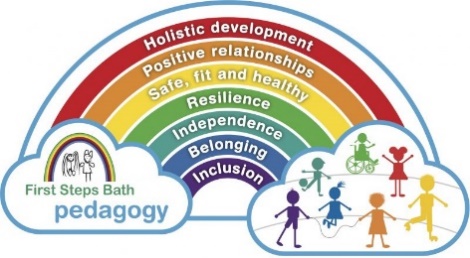 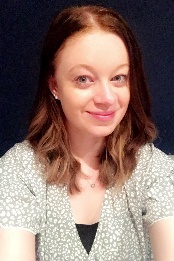 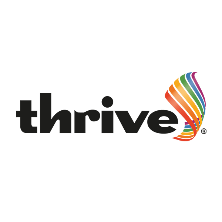 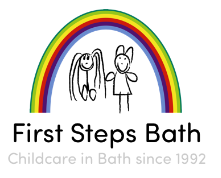 